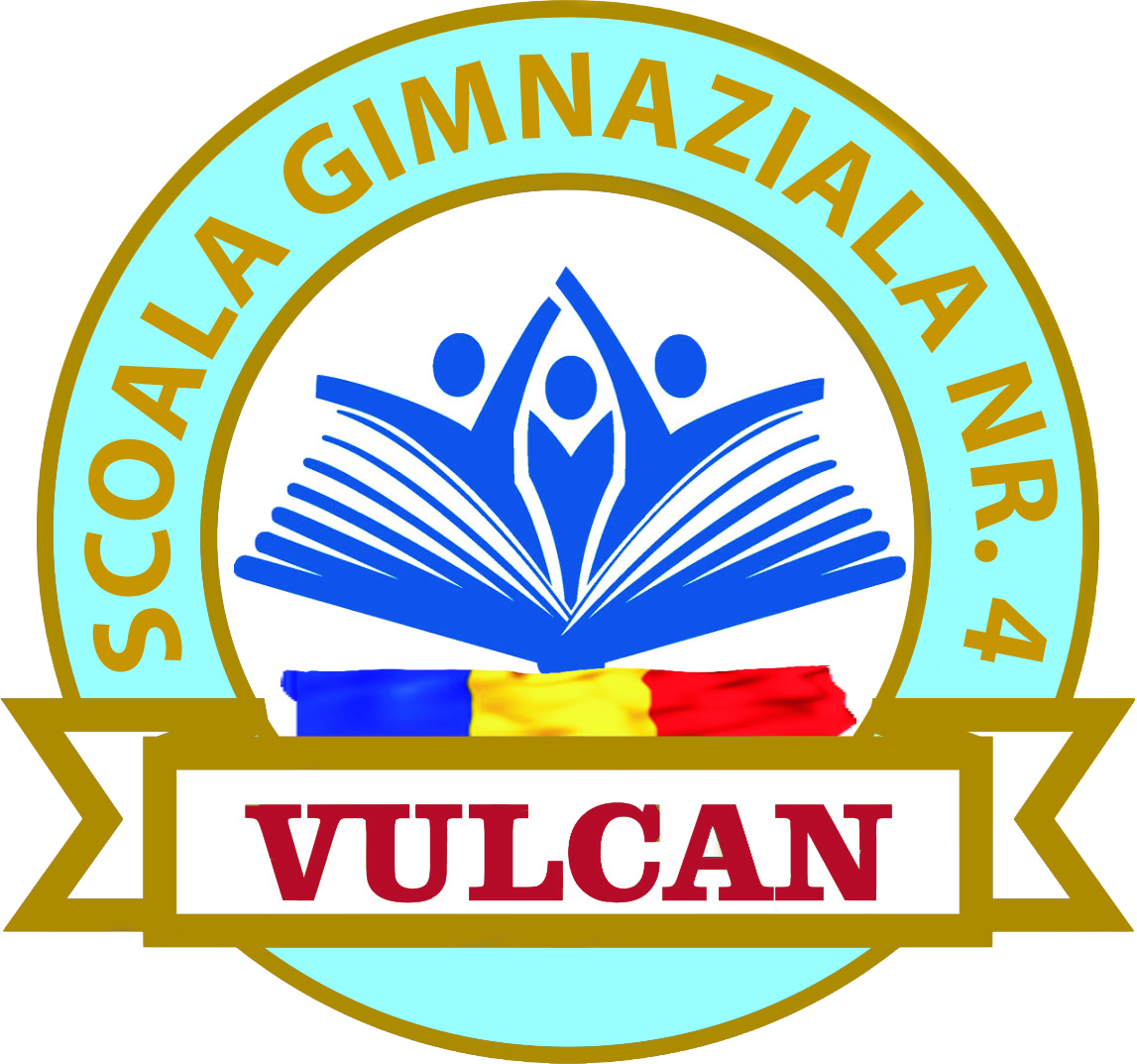 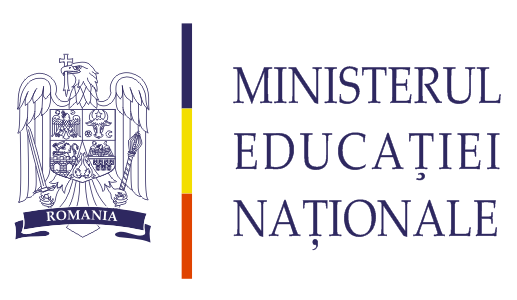 PLAN ȘCOLARIZARE 2014-2015DIRECTOR,PROF. ILLYES ECATRINACLS.ȘCOALANR. CLASENR LOCURILIMBA DE PREDAREPREGATITOAREȘC.GIM. NR 4250ROMÂNĂPREGATITOAREȘC.GIM. NR 40,256MAGHIARĂPREGATITOAREȘC.GIM. NR 30,5012ROMÂNĂ